关于第九届中国创新创业大赛（山东赛区）暨2020年山东省中小微企业创新竞技行动计划（高端装备制造）现场晋级活动实施方案第九届中国创新创业大赛（山东赛区）暨2020年山东省中小微企业创新竞技行动计划（高端装备制造）现场晋级活动将于9月2日-4日在烟台经济技术开发区举办，为做好活动的组织工作，具体实施方案如下：一、参加现场晋级范围高端装备制造领域网上初评晋级企业。二、会议地点报到地点：烟台城市党建学院；现场晋级地点：烟台城市党建学院罗马教室；地址：山东省烟台经济技术开发区金沙江路155号三、现场晋级时间安排高端装备制造领域：2020年9月2日-9月4日具体时间安排见附件1。四、有关要求和注意事项1、每个参赛企业、团队限报2名（含2名）以下参赛人员。各企业请于8月27日前将参赛回执发送至yinmeng@1000hcrc.org；2、参赛人员报到时提交路演PPT，进行演示测试；3、请参赛企业按照组别于8月27日前分别加入高端装备制造竞技群（初创组）和高端装备制造竞技群（成长组），每个企业仅限一人入群，并于8月28日下午14:00准时参加网上抽签。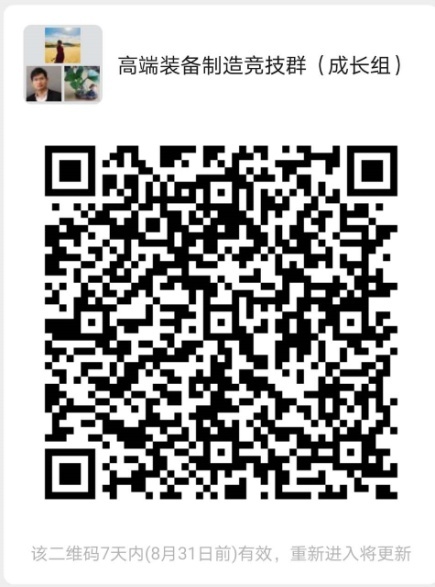 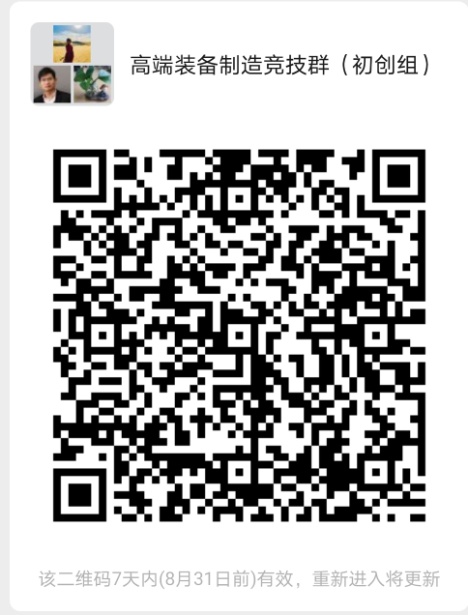 4、由于处于旅游旺季，请各参赛企业提前做好酒店预定。五、联系方式会务组尹梦：13031637620付倩倩：13181602307郝晓燕：15905356259附件：1.赛事时间安排2.山东省中小微企业创新竞技行动计划现场晋级活动参赛回执附件1赛事时间安排注：根据进入现场晋级阶段企业数量作相应调整。附件22020年山东省中小微企业创新竞技行动（高端装备制造）现场晋级活动参赛回执时间时间议程地点8月28日14:00-15:00网上抽签微信群内小程序抽签9月2日14:00-17:30专家及9月3日参赛企业报到烟台城市党建学院南门9月3日8:00-8:30上午路演企业签到烟台城市党建学院罗马教室9月3日8:30-12:00初创组路演（1-14号）成长组路演（1-7号）烟台城市党建学院罗马教室9月3日13:00-13:30下午路演企业签到烟台城市党建学院罗马教室9月3日13:30-18:30初创组路演（8-37号）烟台城市党建学院罗马教室9月3日14:00-17:309月4日参赛企业报到烟台城市党建学院南门9月4日8:00-8:30上午路演企业签到烟台城市党建学院罗马教室9月4日8:30-12:00成长组路演（38-58号）烟台城市党建学院罗马教室9月4日13:00-13:30下午路演企业签到烟台城市党建学院罗马教室9月4日13:30-17:30成长组路演（59-82号）烟台城市党建学院罗马教室企业名称参赛项目名称所属市、县参赛人员参赛人员参赛人员企业名称参赛项目名称所属市、县姓名职务联系电话